Памятки-советы родителям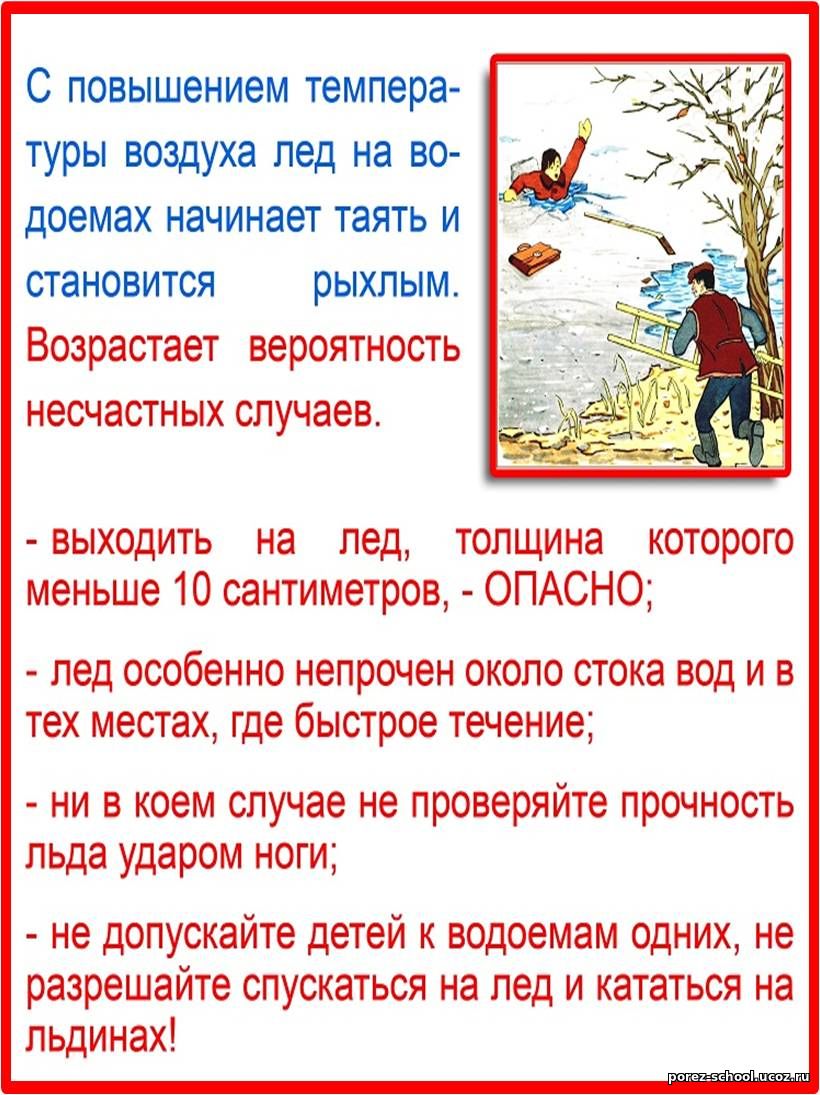 Не оставляйте детей в праздничные, выходные дни без присмотра!Объясняйте детям об опасностивыхода на лёд весной!БУДЬТЕ ВНИМАТЕЛЬНЫ И ОСТОРОЖНЫ!ЛЁД ВЕСНОЙ ОПАСЕН!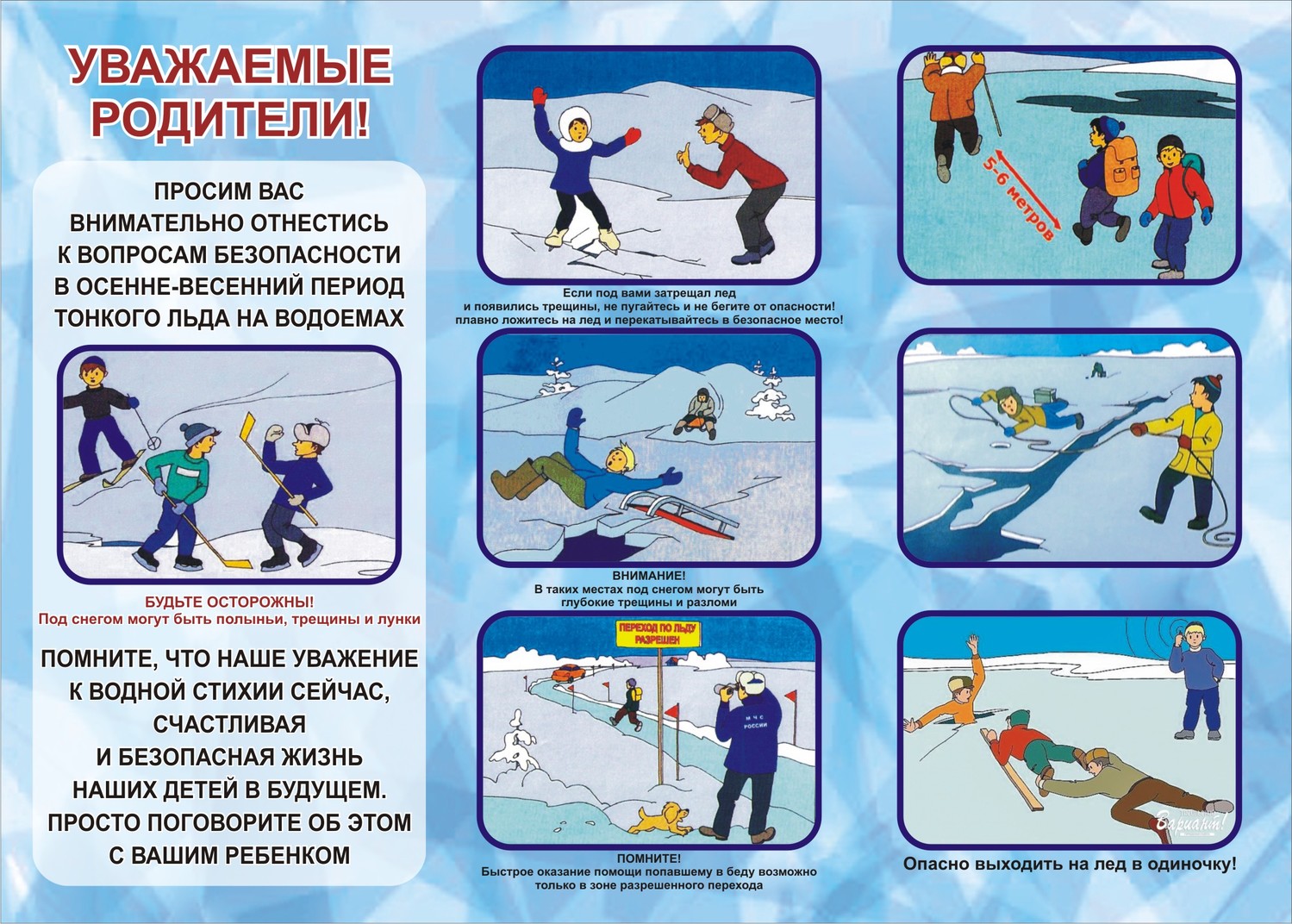 